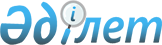 О внесении изменений и дополнений в Закон Республики Казахстан "О государственных закупках"Закон Республики Казахстан от 20 ноября 2008 года № 87-IV.
      Статья 1. Внести в Закон Республики Казахстан от 21 июля 2007 года "О государственных закупках" (Ведомости Парламента Республики Казахстан, 2007 г., № 17, ст. 135; 2008 г., № 13-14, ст. 58) следующие изменения и дополнения: 
      1) в пункте 1 статьи 1 : 
      цифру "1" исключить; 
      в подпункте 1) слова "более пятидесяти процентов акций" заменить словами "пятьдесят и более процентов голосующих акций"; 
      дополнить подпунктами 6-1), 6-2) и 6-3) следующего содержания: 
      "6-1) резиденты Республики Казахстан - граждане Республики Казахстан, в том числе временно находящиеся за границей или находящиеся на государственной службе за ее пределами, за исключением граждан, имеющих документ на право постоянного проживания в иностранном государстве, выданный в соответствии с законодательством этого государства; 
      иностранцы и лица без гражданства, имеющие документ на право постоянного проживания в Республике Казахстан; 
      все юридические лица, созданные в соответствии с законодательством Республики Казахстан, с местонахождением на ее территории, а также их филиалы и представительства с местонахождением в Республике Казахстан и за ее пределами; 
      дипломатические, торговые и иные официальные представительства Республики Казахстан, находящиеся за ее пределами; 
      6-2) казахстанское содержание - процентное содержание задействованных при исполнении договора о государственных закупках казахстанских кадров от общего количества задействованных кадров или стоимости товаров, работ, услуг отечественных товаропроизводителей и отечественных поставщиков работ, услуг, приобретаемых как напрямую, так и посредством заключения договоров субподряда от общей стоимости товаров, работ и услуг потенциального поставщика; 
      6-3) отечественные поставщики работ, услуг - физические и (или) юридические лица, являющиеся резидентами Республики Казахстан, использующие не менее девяноста пяти процентов местных трудовых ресурсов Республики Казахстан по выполнению работ, оказанию услуг;"; 
      подпункт 10) изложить в следующей редакции: 
      "10) постановление - акт, принимаемый органом внешнего государственного финансового контроля, определенным Бюджетным кодексом Республики Казахстан, подтверждающий результаты контроля и содержащий решения, обязательные для исполнения всеми субъектами системы государственных закупок, к которым он обращен;"; 
      подпункт 13) исключить; 
      дополнить подпунктами 14-1) и 14-2) следующего содержания: 
      "14-1) организатор государственных закупок - юридическое лицо либо структурное подразделение, действующее от имени создавшего его юридического лица, осуществляющее организацию и проведение государственных закупок; 
      14-2) веб-портал государственных закупок - государственная информационная система, предоставляющая единую точку доступа к электронным услугам электронных государственных закупок;"; 
      в подпункте 18) слова "планирование номенклатуры товаров, работ, услуг," исключить; 
      подпункт 20) исключить; 
      дополнить подпунктами 20-1) и 20-2) следующего содержания: 
      "20-1) отечественные предприниматели - потенциальные поставщики, являющиеся резидентами Республики Казахстан и осуществляющие предпринимательскую деятельность; 
      20-2) отечественные товаропроизводители - потенциальные поставщики (далее - отечественные товаропроизводители) - физические и (или) юридические лица, являющиеся резидентами Республики Казахстан и производящие: 
      сельскохозяйственную продукцию и продукты ее переработки; 
      товар, готовый к употреблению (применению), состоящий более чем на пятьдесят процентов из деталей (материалов), производимых (не собираемых) на территории Республики Казахстан, и (или) товар, переработанный в Республике Казахстан в соответствии с критериями достаточной переработки, установленными законодательством Республики Казахстан, и готовый к употреблению (применению);"; 
      в подпунктах 22) и 23) слова ", а также" заменить словами "и (или)"; 
      в подпункте 24): 
      слова "более пятидесяти процентов акций" заменить словами "пятьдесят и более процентов голосующих акций"; 
      слова ", за исключением государственных учреждений и государственных предприятий социальной сферы, расположенных в сельских населенных пунктах, по перечню, утвержденному Правительством Республики Казахстан" заменить словами ", за исключением национальных управляющих холдингов, национальных холдингов, национальных управляющих компаний, национальных компаний и аффилиированных с ними юридических лиц"; 
      дополнить подпунктами 25-1), 27) и 28) следующего содержания: 
      "25-1) представление - обязательный для исполнения акт уполномоченного органа, органа государственного финансового контроля, направляемый объектам контроля для устранения выявленных нарушений законодательства Республики Казахстан о государственных закупках и (или) причин и условий, способствующих им, а также принятия мер ответственности, предусмотренных законами Республики Казахстан, к лицам, допустившим эти нарушения;"; 
      "27) электронные государственные закупки - государственные закупки, осуществляемые с использованием информационных систем и электронных информационных ресурсов; 
      28) единый оператор в сфере электронных государственных закупок - юридическое лицо, создаваемое по решению Правительства Республики Казахстан, единственным собственником акций (долей участия) которого является государство или национальный холдинг, осуществляющее реализацию единой технической политики в сфере электронных государственных закупок."; 
      2) статью 3 дополнить подпунктом 5) следующего содержания: 
      "5) поддержки отечественных предпринимателей."; 
      3) в пункте 1 статьи 4 : 
      в подпункте 6) слова "более пятидесяти процентов акций" заменить словами "пятьдесят и более процентов голосующих акций"; 
      подпункт 9) изложить в следующей редакции: 
      "9) приобретения периодических печатных изданий на бумажном и (или) электронном носителях, услуг по размещению информации в зарубежных средствах массовой информации, а также услуг по предоставлению информации, размещенной на веб-сайтах, озвученных книг, изданных на различных магнитных носителях, книг, изданных рельефно-точечным шрифтом, тифлосредств для обслуживания инвалидов по зрению;"; 
      подпункт 16) после слов "изготовлению государственных" дополнить словами "и ведомственных"; 
      дополнить подпунктами 21-1) и 21-2) следующего содержания: 
      "21-1) приобретения услуг по обязательному медицинскому осмотру работников, занятых на тяжелых работах, работах с вредными (особо вредными) и (или) опасными условиями труда, а также на работах, связанных с повышенной опасностью, машинами и механизмами; 
      21-2) приобретения лекарственных средств для оказания гарантированного объема бесплатной медицинской помощи, лечения и профилактики эпидемиологических заболеваний;"; 
      подпункт 29) после слова "заказчиков" дополнить словами ", действующих от их имени,"; 
      подпункт 31) изложить в следующей редакции: 
      "31) приобретения государственным органом товаров, работ, услуг у акционерных обществ и хозяйственных товариществ, сто процентов голосующих акций (долей участия) которых принадлежат государству и в отношении которых он осуществляет права владения и пользования, по перечню, определяемому Правительством Республики Казахстан, а также у государственных предприятий, в отношении которых он осуществляет функции органа управления, по основному предмету деятельности таких государственных предприятий;"; 
      в подпункте 38): 
      после слов "сельскохозяйственной продукции" дополнить словами "и продуктов ее переработки"; 
      слова "по ее" заменить словами "по их"; 
      в подпункте 43): 
      слово "производителей" заменить словами "товаропроизводителей и отечественных поставщиков работ, услуг"; 
      дополнить словами ", за исключением государственных закупок, осуществляемых в соответствии со статьей 41-1 настоящего Закона"; 
      подпункт 45) исключить; 
      подпункт 46) изложить в следующей редакции: 
      "46) приобретения электроэнергии;"; 
      подпункт 47) исключить; 
      в подпункте 48) слова "более пятидесяти процентов акций" заменить словами "пятьдесят и более процентов голосующих акций"; 
      дополнить подпунктами 49), 50), 51), 52), 53), 54), 55), 56), 57) и 58) следующего содержания: 
      "49) приобретения товаров в государственный материальный резерв для оказания регулирующего воздействия на рынок; 
      50) приобретения услуг по хранению материальных ценностей мобилизационного резерва у организаций, выполняющих мобилизационные задания (заказы); 
      51) приобретения авиатоплива субъектами государственной и гражданской авиации Республики Казахстан непосредственно у отечественных нефтеперерабатывающих предприятий; 
      52) приобретения отечественными товаропроизводителями - исполнителями государственного оборонного заказа товаров, работ, услуг для производства продукции, входящей в состав государственного оборонного заказа, определенного Законом Республики Казахстан "О государственном оборонном заказе"; 
      53) приобретения товаров, работ, услуг государственными предприятиями, юридическими лицами, пятьдесят и более процентов голосующих акций (долей участия) которых принадлежат государству, и аффилиированными с ними юридическими лицами, определенными поставщиками по государственным закупкам, необходимых для выполнения своих договорных обязательств, установленных в рамках заключенных договоров о государственных закупках; 
      54) приобретения услуг по подготовке космонавтов и организации осуществления полетов космонавтов в космос; 
      55) приобретения государственными предприятиями, юридическими лицами, пятьдесят и более процентов голосующих акций (долей участия) которых принадлежат государству, и аффилиированными с ними юридическими лицами по долгосрочным пятилетним договорам товаров у отечественных товаропроизводителей, предусматривающих производство опытного промышленного образца и организацию серийного производства товаров в Республике Казахстан по техническим условиям заказчика, если закупка таких товаров в течение последних трех лет осуществлялась за пределами Республики Казахстан; 
      56) приобретения горюче-смазочных материалов в государственный материальный резерв у отечественных товаропроизводителей; 
      57) приобретения услуг по ремонту авиационной техники на специализированных авиаремонтных предприятиях; 
      58) приобретения товаров, работ, услуг за счет денег, выделенных из резерва Правительства Республики Казахстан на неотложные затраты, в случаях возникновения ситуаций, угрожающих политической, экономической и социальной стабильности Республики Казахстан или ее административно-территориальной единицы."; 
      в пункте 2 слова "подпунктом 1)" заменить словами "подпунктами 1) и 5)"; 
      4) в статье 5 : 
      в пункте 1: 
      подпункт 1) исключить; 
      дополнить частью второй следующего содержания: 
      "Положение настоящего пункта не распространяется на государственные закупки, осуществление которых предусмотрено статьей 41-1 настоящего Закона."; 
      пункт 2 исключить; 
      в пункте 3: 
      в части первой слова "утвержденных планируемой номенклатуры товаров, работ, услуг и" исключить; 
      в части второй: 
      в подпункте 1) слово "планируемую" исключить; 
      дополнить подпунктом 4) следующего содержания: 
      "4) планируемые сроки поставки товаров, выполнения работ, оказания услуг в соответствии с графиком и разбивкой по годам в пределах выделенных и предусмотренных сумм на каждый финансовый год в случаях, предусмотренных статьей 37 настоящего Закона."; 
      часть первую пункта 5 изложить в следующей редакции: 
      "5. Заказчики вправе внести изменения и (или) дополнения в годовой план государственных закупок."; 
      в пункте 6: 
      слова "планируемую номенклатуру товаров, работ, услуг, а также" исключить; 
      слова "подпунктом 3)" заменить словами "подпунктами 3) и 32)"; 
      5) в статье 7 : 
      заголовок изложить в следующей редакции: 
      "Статья 7. Порядок определения организатора государственных закупок"; 
      пункт 1 дополнить словами ", за исключением случаев, когда заказчик и организатор государственных закупок выступают в одном лице"; 
      в части первой пункта 2 слово "заказчик" заменить словами "сам заказчик непосредственно либо"; 
      в части третьей пункта 4 слова "более пятидесяти процентов акций" заменить словами "пятьдесят и более процентов голосующих акций"; 
      предложение первое пункта 7 дополнить словами "за исключением случаев, когда заказчик и организатор государственных закупок выступают в одном лице"; 
      6) в статье 8 : 
      пункт 3 изложить в следующей редакции: 
      "3. Потенциальный поставщик товаров, работ, услуг, кроме общих квалификационных требований, установленных пунктом 2 настоящей статьи, должен соответствовать специальному квалификационному требованию в части обладания материальными, финансовыми и трудовыми ресурсами, достаточными для исполнения обязательств по договору о государственных закупках."; 
      пункт 7 изложить в следующей редакции: 
      "7. Квалификационные требования, установленные пунктами 2 и 3 настоящей статьи, распространяются также на физических и юридических лиц, которых потенциальный поставщик предусматривает привлечь в качестве субподрядчиков по выполнению работ либо соисполнителей по оказанию услуг, являющихся предметом проводимых государственных закупок. 
      Потенциальный поставщик, который предусматривает привлечь субподрядчиков (соисполнителей) работ либо услуг, должен представить организатору государственных закупок документы, подтверждающие соответствие привлекаемых субподрядчиков (соисполнителей) работ либо услуг квалификационным требованиям, установленным пунктами 2 и 3 настоящей статьи. 
      Предельные объемы работ и услуг, которые могут быть переданы субподрядчикам (соисполнителям) для выполнения работ либо оказания услуг, устанавливаются правилами осуществления государственных закупок."; 
      7) часть вторую пункта 3 статьи 10 изложить в следующей редакции: 
      "Требование подпункта 2) настоящего пункта не распространяется на Счетный комитет по контролю за исполнением республиканского бюджета и ревизионные комиссии маслихатов, за исключением случаев, когда они выступают в качестве заказчиков (организаторов) государственных закупок."; 
      8) в статье 11 : 
      в части третьей пункта 4 слова "подпунктом 3)" заменить словами "подпунктами 3), 23) и 32)"; 
      в пункте 5: 
      подпункт 3) части первой исключить; 
      дополнить частью восьмой следующего содержания: 
      "Заказчик в случаях, предусмотренных подпунктами 2) и 5) настоящего пункта, обязан не позднее десяти рабочих дней со дня, когда ему стало известно о факте нарушения потенциальным поставщиком законодательства Республики Казахстан о государственных закупках, направить в уполномоченный орган сведения о таком потенциальном поставщике и обратиться с иском в суд о признании такого потенциального поставщика недобросовестным участником государственных закупок."; 
      в пункте 6 слова "республиканском веб-сайте о государственных закупках" заменить словами "веб-портале государственных закупок"; 
      9) в статье 12 : 
      подпункт 1) пункта 1 изложить в следующей редакции: 
      "1) конкурса. Конкурс может проводиться с использованием двухэтапных процедур;"; 
      в пункте 4: 
      цифры "1) - 3)" заменить словами "1) и 3)"; 
      слова "с использованием информационных систем и электронного документооборота" заменить словами "посредством электронных государственных закупок"; 
      дополнить пунктом 5 следующего содержания: 
      "5. Государственные закупки, осуществляемые способом, предусмотренным подпунктом 2) пункта 1 настоящей статьи, проводятся посредством электронных государственных закупок в порядке, определенном Правительством Республики Казахстан."; 
      10) в статье 13 : 
      подпункт 2) исключить; 
      в подпункте 4) слова "рейтинговых организаций (с указанием соответствующих значений рейтингов)," исключить; 
      в подпункте 5) слова "более пятидесяти процентов акций" заменить словами "пятьдесят и более процентов голосующих акций"; 
      подпункты 14) и 17) изложить в следующей редакции: 
      "14) определяет порядок проведения электронных государственных закупок;"; 
      "17) утверждает перечень специализированных организаций (агентов), осуществляющих закупочные операции и ценовые интервенции;"; 
      дополнить подпунктами 20), 21) и 22) следующего содержания: 
      "20) определяет единого оператора в сфере электронных государственных закупок; 
      21) определяет особый порядок осуществления государственных закупок для обеспечения потребностей обороны; 
      22) определяет перечень акционерных обществ и хозяйственных товариществ в соответствии с подпунктом 31) пункта 1 статьи 4 настоящего Закона."; 
      11) в части первой статьи 14 : 
      подпункт 5) исключить; 
      подпункт 6) изложить в следующей редакции: 
      "6) определяет порядок сбора, обобщения и анализа отчетности с учетом информации об объемах казахстанского содержания при закупках товаров, работ, услуг;"; 
      подпункт 8) после слова "эксплуатации" дополнить словом "государственных"; 
      подпункты 9) и 10) изложить в следующей редакции: 
      "9) определяет порядок оказания электронных услуг субъектам системы государственных закупок и другим заинтересованным лицам; 
      10) определяет порядок хранения информации, размещенной на веб-портале государственных закупок;"; 
      12) дополнить статьей 14-1 следующего содержания: 
      "Статья 14-1. Полномочия единого оператора в сфере электронных 
                          государственных закупок 
      Единый оператор в сфере электронных государственных закупок: 
      1) осуществляет разработку, внедрение, информационно-техническое сопровождение и эксплуатацию государственных информационных систем в сфере государственных закупок; 
      2) обеспечивает техническое сопровождение реестров в сфере государственных закупок; 
      3) обеспечивает создание, функционирование и техническое сопровождение веб-портала государственных закупок; 
      4) размещает на веб-портале государственных закупок сведения о государственных закупках, подлежащие обязательному опубликованию в соответствии с настоящим Законом, на безвозмездной основе; 
      5) оказывает электронные услуги субъектам системы государственных закупок и другим заинтересованным лицам с применением информационных систем в соответствии с законодательством Республики Казахстан об информатизации на безвозмездной основе; 
      6) оказывает консультационную и практическую помощь субъектам системы государственных закупок в сфере электронных государственных закупок на безвозмездной основе; 
      7) осуществляет функции управления проектами и технического сопровождения электронных государственных закупок посредством государственных информационных систем; 
      8) обеспечивает техническое сопровождение отчетности в сфере государственных закупок, в том числе отчетности об объемах казахстанского содержания при закупках товаров, работ, услуг; 
      9) взаимодействует с национальным оператором в сфере информатизации по вопросам интеграции и обеспечению безопасности государственных информационных систем и государственных электронных информационных ресурсов."; 
      13) в статье 15 : 
      в пункте 5: 
      абзац первый после слова "осуществляются" дополнить словами "уполномоченным органом"; 
      подпункт 3) изложить в следующей редакции: 
      "3) при поступлении постановлений правоохранительных органов;"; 
      подпункт 5) исключить; 
      в пункте 6: 
      в подпункте 1) слово "предписание" заменить словом "представление"; 
      подпункт 2) исключить; 
      в пункте 7: 
      в подпункте 1) слова "(представления, предписания)" заменить словом ", представления"; 
      подпункт 2) исключить; 
      14) в статье 16 : 
      пункты 1 и 2 исключить; 
      в частях первой, второй и третьей пункта 3 слова "открытого либо закрытого" исключить; 
      15) в статье 17 : 
      в пункте 4: 
      абзац первый после слова "услугу," дополнить словами "и поддержки отечественных предпринимателей"; 
      в подпункте 1): 
      абзац первый изложить в следующей редакции: 
      "наличие у потенциального поставщика:"; 
      в абзаце третьем слова ", привлекаемых потенциальным поставщиком, превышающих требования, установленные подпунктом 2) пункта 3 статьи 8 настоящего Закона" исключить; 
      в абзаце четвертом слова "работ, услуг в" заменить словами "для отечественного товаропроизводителя"; 
      абзац пятый после слова "менеджмента" дополнить словом "качества"; 
      дополнить подпунктом 3) следующего содержания: 
      "3) казахстанское содержание."; 
      дополнить пунктом 5-1 следующего содержания: 
      "5-1. В случаях и порядке, предусмотренных законодательством Республики Казахстан в сфере архитектурной, градостроительной и строительной деятельности, конкурсная документация подлежит экспертизе."; 
      пункт 6 изложить в следующей редакции: 
      "6. Конкурсная документация утверждается первым руководителем либо ответственным секретарем или иным осуществляющим полномочия ответственного секретаря должностным лицом, определяемым Президентом Республики Казахстан, заказчика либо лицом, исполняющим его обязанности. 
      Конкурсная документация, разработанная единым организатором государственных закупок, утверждается первыми руководителями либо ответственными секретарями или иными осуществляющими полномочия ответственного секретаря должностными лицами, определяемыми Президентом Республики Казахстан, заказчиков либо лицами, исполняющими их обязанности. 
      В случаях, предусмотренных частью второй пункта 2, пунктом 4, подпунктами 4) и 5) пункта 5 статьи 7 настоящего Закона, конкурсная документация утверждается первым руководителем либо ответственным секретарем или иным осуществляющим полномочия ответственного секретаря должностным лицом, определяемым Президентом Республики Казахстан, заказчика, выступающего в качестве организатора либо единого организатора государственных закупок, первым руководителем либо ответственным секретарем или иным осуществляющим полномочия ответственного секретаря должностным лицом, определяемым Президентом Республики Казахстан, Национального Банка Республики Казахстан либо лицами, исполняющими их обязанности."; 
      16) статью 18 изложить в следующей редакции: 
      "Статья 18. Извещение об осуществлении государственных 
                        закупок способом конкурса 
      Организатор государственных закупок не позднее трех рабочих дней со дня утверждения конкурсной документации, но не менее чем за тридцать календарных дней до окончательной даты представления потенциальными поставщиками заявок на участие в конкурсе обязан: 
      1) направить текст объявления об осуществлении государственных закупок способом конкурса юридическому лицу, определенному уполномоченным органом в соответствии с настоящим Законом, для опубликования текста объявления в Бюллетене; 
      2) разместить на веб-сайте заказчика текст объявления об осуществлении государственных закупок способом конкурса, а также утвержденную конкурсную документацию; 
      3) разместить на веб-портале государственных закупок текст объявления об осуществлении государственных закупок способом конкурса; 
      4) обеспечить на веб-сайте заказчика регистрацию в хронологическом порядке факта представления утвержденной конкурсной документации с указанием сведений о (об) месте нахождения, почтовом и электронном адресах, а также других сведений о лице, получившем конкурсную документацию. 
      В случае осуществления повторных государственных закупок способом конкурса организатор государственных закупок не позднее трех рабочих дней со дня утверждения конкурсной документации, но не менее чем за пятнадцать календарных дней до окончательной даты представления заявок на участие в конкурсе обязан выполнить требования, предусмотренные подпунктами 1), 2), 3) и 4) настоящего пункта."; 
      17) в пункте 3 статьи 19 слова "открытого", "или направления уведомления о приглашении к участию в закрытом конкурсе" исключить; 
      18) подпункт 2) части второй пункта 3 статьи 20 изложить в следующей редакции: 
      "2) опубликовать текст указанного протокола на веб-сайте заказчика."; 
      19) в статье 23 : 
      пункт 3 изложить в следующей редакции: 
      "3. Потенциальный поставщик не вносит обеспечение заявки на участие в конкурсе, если он участвует: 
      1) на первом этапе государственных закупок способом конкурса с использованием двухэтапных процедур; 
      2) в конкурсе по государственным закупкам услуг, предусмотренных государственным социальным заказом."; 
      в пункте 6 слова "более пятидесяти процентов акций" заменить словами "пятьдесят и более процентов голосующих акций"; 
      20) в статье 24 : 
      предложение второе части третьей пункта 1 исключить; 
      часть вторую пункта 3 исключить; 
      21) в статье 25 : 
      подпункт 2) части первой пункта 6 после слова "применяет" дополнить словами "к ним"; 
      подпункт 2) части второй пункта 7 изложить в следующей редакции: 
      "2) размещения текста подписанного протокола на веб-сайте заказчика."; 
      22) в статье 26 : 
      предложение второе части второй пункта 1 исключить; 
      пункт 5 дополнить частью третьей следующего содержания: 
      "При равенстве условных цен конкурсных ценовых предложений победителем признается отечественный товаропроизводитель, отечественный поставщик работ, услуг. При равенстве условных цен конкурсных ценовых предложений отечественных товаропроизводителей, отечественных поставщиков работ, услуг победителем признается отечественный товаропроизводитель, отечественный поставщик работ, услуг, имеющие больший опыт работы на рынке закупаемых товаров, работ, услуг, являющихся предметом конкурса."; 
      23) в статье 27 : 
      в пункте 2: 
      подпункт 2) исключить; 
      дополнить подпунктом 3) следующего содержания: 
      "3) разместить на веб-портале государственных закупок информацию об итогах проведенных государственных закупок способом конкурса."; 
      часть вторую исключить; 
      часть вторую пункта 3 исключить; 
      в пункте 4 слово "открытого" исключить; 
      24) в подпункте 1) пункта 2 статьи 29 : 
      абзац пятый изложить в следующей редакции: 
      "определение веб-сайта заказчика;"; 
      в абзаце шестом: 
      после слова "Бюллетене" дополнить словами ", на веб-портале государственных закупок"; 
      слова "в Бюллетене" исключить; 
      абзац одиннадцатый изложить в следующей редакции: 
      "разработка организатором государственных закупок конкурсной документации и утверждение ее первым руководителем либо ответственным секретарем или иным осуществляющим полномочия ответственного секретаря должностным лицом, определяемым Президентом Республики Казахстан, заказчика либо лицом, исполняющим его обязанности;"; 
      25) статью 30 изложить в следующей редакции: 
      "Статья 30. Основания осуществления государственных закупок 
                        способом запроса ценовых предложений 
      1. Государственные закупки способом запроса ценовых предложений проводятся на товары, работы, услуги, спецификация которых не имеет для заказчика существенного значения, при этом решающим условием является цена. 
      2. При осуществлении государственных закупок способом запроса ценовых предложений товаров, работ, услуг, не являющихся однородными, организатор государственных закупок обязан разделить такие товары, работы, услуги на лоты. 
      При осуществлении государственных закупок способом запроса ценовых предложений нескольких видов однородных товаров, работ, услуг организатор государственных закупок обязан разделить однородные товары, работы, услуги на лоты по месту их поставки (выполнения, оказания). 
      При осуществлении государственных закупок способом запроса ценовых предложений однородных товаров, работ, услуг организатор государственных закупок обязан разделить товары, работы, услуги на лоты по их однородным видам и (или) по месту их поставки (выполнения, оказания). 
      В случаях предусмотренных настоящим пунктом, определение победителя государственных закупок способом запроса ценовых предложений осуществляется по каждому лоту."; 
      26) в статье 31 : 
      в части первой пункта 1: 
      подпункт 1) изложить в следующей редакции: 
      "1) о количестве товара, об объемах выполняемых работ, оказываемых услуг, являющихся предметом проводимых государственных закупок, с указанием сумм, выделенных для государственных закупок;"; 
      дополнить подпунктами 1-1), 1-2) и 1-3) следующего содержания: 
      "1-1) краткое описание закупаемых товаров (с указанием технических условий), работ, услуг; 
      1-2) место поставки товара, выполнения работ, оказания услуг; 
      1-3) требуемые сроки поставки товара, выполнения работ, оказания услуг;"; 
      часть третью исключить; 
      пункт 7 дополнить подпунктом 3) следующего содержания: 
      "3) потенциальный поставщик представил более одного ценового предложения."; 
      27) статью 32 дополнить подпунктом 4) следующего содержания: 
      "4) принятые организатором государственных закупок меры, предусмотренные пунктами 6 и 8 статьи 31 настоящего Закона, не привели к заключению договора о государственных закупках."; 
      28) в статье 35 слова "государственной информационной системы, создаваемой и эксплуатируемой в соответствии с законодательством Республики Казахстан об информатизации" заменить словами "электронных государственных закупок"; 
      29) в статье 37 : 
      пункт 3 изложить в следующей редакции: 
      "3. Срок заключения договора о государственных закупках не может быть более тридцати календарных дней со дня направления потенциальному поставщику проекта договора о государственных закупках, за исключением срока заключения договора о государственных закупках, предусмотренного пунктом 11 статьи 31 настоящего Закона."; 
      пункт 5 дополнить подпунктом 5) следующего содержания: 
      "5) товаров, работ, услуг, срок выполнения (оказания, поставки) которых в связи с длительностью исполнения обусловлен в следующем (последующем) финансовом году (годы), установленном в соответствующем бюджете, плане развития (бизнес-плане), плане финансирования. Срок действия такого договора о государственных закупках не должен превышать три года."; 
      в пункте 6 слова "более пятидесяти процентов акций" заменить словами "пятьдесят и более процентов голосующих акций"; 
      30) статью 40 изложить в следующей редакции: 
      "Статья 40. Вступление в силу договора 
                        о государственных закупках 
      1. Договор о государственных закупках вступает в силу после его подписания заказчиком и поставщиком либо полного внесения последним обеспечения исполнения договора, предусмотренного конкурсной документацией. Если договор о государственных закупках подлежит регистрации, то он вступает в силу после его регистрации в соответствии с законодательством Республики Казахстан. 
      2. Договор о государственных закупках, подлежащий регистрации в  соответствии с законодательством Республики Казахстан, представляется заказчиком в уполномоченный орган по регистрации договоров о государственных закупках не позднее пяти рабочих дней после его заключения либо полного внесения поставщиком обеспечения исполнения договора, предусмотренного конкурсной документацией."; 
      31) в статье 41 : 
      пункт 1 исключить; 
      в пункте 3: 
      в подпункте 1) слова "потребности обороны,", "и обороноспособности" исключить; 
      подпункт 3) исключить; 
      дополнить подпунктом 7) следующего содержания: 
      "7) товаров, работ, услуг, сведения о которых составляют государственные секреты."; 
      32) дополнить статьей 41-1 следующего содержания: 
      "Статья 41-1. Особый порядок государственных закупок 
                          для обеспечения потребностей обороны 
      Особый порядок государственных закупок вооружения, военной техники, боеприпасов, специальных средств, а также работ и услуг по их ремонту и модернизации для обеспечения потребностей обороны и военной безопасности определяется Правительством Республики Казахстан. 
      Особый порядок не применяется в случаях, предусмотренных подпунктом 43) пункта 1 статьи 4 настоящего Закона."; 
      33) в статье 42 : 
      в пункте 1 слова "более пятидесяти процентов акций" заменить словами "пятьдесят и более процентов голосующих акций"; 
      пункт 3 дополнить подпунктом 4) следующего содержания: 
      "4) порядку предоставления поддержки отечественным товаропроизводителям, отечественным поставщикам работ, услуг."; 
      34) статьи 44 и 45 изложить в следующей редакции: 
      "Статья 44. Поддержка отдельных категорий отечественных 
                        потенциальных поставщиков 
      1. Государственной поддержке при осуществлении государственных закупок подлежат отечественные товаропроизводители, отечественные поставщики работ, услуг, отечественные предприниматели и организации, производящие товары, выполняющие работы, оказывающие услуги, создаваемые общественными объединениями инвалидов Республики Казахстан. Наибольшие меры государственной поддержки предоставляются отечественным товаропроизводителям и отечественным поставщикам работ, услуг. 
      2. Меры государственной поддержки потенциальных поставщиков, указанных в пункте 1 настоящей статьи, определяются Правительством Республики Казахстан. 
      Статья 45. Обжалование действий (бездействия) заказчика, 
                       организатора государственных закупок, комиссий, 
                       эксперта 
      Потенциальный поставщик вправе обжаловать действия (бездействие) заказчика, организатора государственных закупок, комиссий, эксперта, если их действия (бездействие) нарушают права и законные интересы потенциального поставщика. Не подлежит обжалованию в органах государственного контроля решение заказчика: 
      1) о выборе способа государственных закупок; 
      2) об отказе от осуществления государственных закупок, принятое им в соответствии с пунктом 10 статьи 5 настоящего Закона."; 
      35) дополнить статьей 47-1 следующего содержания: 
      "Статья 47-1. Переходные положения 
      1. Положение пункта 2 статьи 30 настоящего Закона не распространяется на государственные закупки, проводимые посредством электронных государственных закупок. 
      2. Положения пункта 1 статьи 47-1 и подпункта 1) части первой статьи 18 настоящего Закона действуют до 1 января 2010 года.". 
      Статья 2. Настоящий Закон вводится в действие со дня его первого официального опубликования, за исключением абзаца тринадцатого подпункта 1), абзацев пятого, шестого и восьмого подпункта 9), абзаца второго подпункта 11), абзаца третьего подпункта 23), абзаца шестого подпункта 24) и подпункта 25) статьи 1, которые вводятся в действие с 1 января 2010 года. 
					© 2012. РГП на ПХВ «Институт законодательства и правовой информации Республики Казахстан» Министерства юстиции Республики Казахстан
				
Президент 
Республики Казахстан
Н. Назарбаев